E2- Junioren überraschen gegen die F1 des FC Hansa Rostock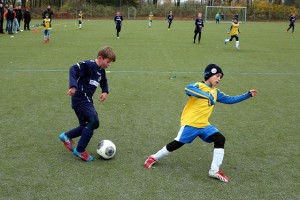 Die E2 mit konsequentem Zug zum Tor. Im Bild: Marc TernesAm 16.11.2013 stand am Damerower Weg das Spitzenspiel des Tabellenvierten FC Förderkader gegen den Tabellendritten FC Hansa F1 auf dem Programm. Trainer Martin Schröder schwor die Jungs vor dem Spiel  auf konsequentes Zweikampfverhalten und offensiven Angriffsfußball – unabhängig davon, wie der Gegner heißt – ein.Das Spiel begann zunächst auf Augenhöhe mit Chancen auf beiden Seiten.  Allerdings konnte der FC Förderkader nach zwei Minuten und einem schnell vorgetragenem Angriff durch Marc Ternes mit 1:0 in Führung gehen.Durch zwei Abstimmungsfehler in der Abwehr des FC Förderkader kamen die Hanseaten in den ersten fünf Minuten zweimal gefährlich vor das Tor.  Trotz Überzahlspiel gelang es ihnen jedoch nicht, an dem glänzend parierenden Janne Dethloff vorbeizukommen. Nach den zwei Großchancen des FC Hansa waren die Jungs des FC Förderkader richtig wach. Sie setzten die Anweisungen zur  Freude des Trainers eins zu eins um und gaben sich keine Blöße mehr. Die Angriffsbemühungen des FC Hansa wurden nun durch Gregor Jasinski und Lars Westendorf spätestens an der Mittellinie beendet.Ab nun gab es nur noch das Spiel auf ein Tor. Mit dem 2:0 durch Marc Ternes in der 15. Minute wurde ein wahrer Torreigen eingeleitet und die Tore fielen fast im Minutentakt.  Gregor Jasinski erhöhte mit einem schönen Schuss aus der zweiten Reihe unhaltbar für den Torwart auf 3:0. Jannik Kletzin belohnte sich mit dem 4:0 für seine an diesem Tag überragende Leistung. Vor der Halbzeit  erhöhten dann Gregor Jasinski  auf 5:0, Steven Klauser mit einem Doppelpack  auf 6:0 und 7:0 und Tom Werbun auf 8:0.Mit diesem Halbzeitergebnis hatte wohl  vorher keiner gerechnet. Die forschen Marineblauen zeigten sich in toller Spiellaune.Mit dem Selbstvertrauen aus der ersten Halbzeit begannen die Jungs des FC Förderkader wieder ihren Sturmlauf auf das Tor des FC Hansa.  Fynn Lurz eröffnete in der 28. Minute mit dem 9:0 das Schützenfest in der zweiten Halbzeit.  Zwei Minuten später schob ein Hanseat den Ball nach einem Angriff der  Förderkaderjungs unglücklich ins eigene Tor. Der FC Hansa steckte aber zu keiner Zeit auf und erzielte den verdienten Ehrentreffer beim 10:1.Davon unbeeindruckt trafen im weiteren Verlauf Marc Ternes mit einem Doppelpack zum 11:1 und 12:1, Tom Werbun zum 13:1 und wieder Marc Ternes zum 14:1. Eric Heinze und Marc Ternes setzten den Schlusspunkt zum 15:1 und 16:1.Das Ergebnis war in dieser Deutlichkeit keinesfalls erwartet, aber die Schützlinge um Martin Schröder verdienten sich an diesem Tag mit Leidenschaft, starken Zug zum Tor und der nötigen Entschlossenheit Bestnoten. Die Jungs rangieren nun auf dem dritten Platz und haben zwei Punkte Rückstand auf die Tabellenführer aus Rövershagen und Bargeshagen.